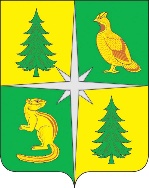 РОССИЙСКАЯ ФЕДЕРАЦИЯИРКУТСКАЯ ОБЛАСТЬЧУНСКИЙ РАЙОНКОНТРОЛЬНО-СЧЕТНАЯ ПАЛАТАЧУНСКОГО РАЙОННОГО МУНИЦИПАЛЬНОГО ОБРАЗОВАНИЯ665513, р. п. Чунский, ул. Комарова, 11, Тел./Факс (39567) 2-12-13, E-mail: chuna.ksp@mail.ruЗАКЛЮЧЕНИЕ № 01-349/04зпо результатам внешней проверки годового отчета об исполнении бюджета Червянского муниципального образования за 2021 годНастоящее Заключение составлено по результатам внешней проверки годового отчета об исполнении бюджета Червянского муниципального образования за 2021 год, проведенной методом камеральной проверки на основании распоряжения Контрольно-счетной палаты Чунского районного муниципального образования от 01.02.2022 № 06 «О проведении внешней проверки годового отчета об исполнении бюджета Червянского муниципального образования за 2021 год», в рамках переданных полномочий по осуществлению внешнего муниципального финансового контроля, в соответствии с разделом VIII.I Бюджетного Кодекса РФ, Положением «О контрольно-счетной палате Чунского районного муниципального образования», председателем Контрольно-счетной палаты Чунского районного муниципального образования (далее – КСП Чунского РМО) А. С. Федорук, аудитором КСП Чунского РМО Н. А. Колотыгиной, ведущими инспекторами КСП Чунского РМО Ю. С. Смышляевой и Н. И. Сахаровой, отраженным в Акте № 01-289/03А от 15.02.2022.Организация и осуществление бюджетного процессаВопросы формирования, исполнения бюджета поселения, а также осуществления контроля его исполнения регулируются Уставом Червянского муниципального образования, утвержденным Решением Думы Червянского МО от 08.12.2005 № 8 (с изменениями и дополнениями, внесенными Решением Думы Червянского МО от 29.01.2021 № 121) и Положением о бюджетном процессе в Червянском МО, утвержденным Решением Думы поселения от 31.03.2020 № 102. В пунктах 13.4, 19.4, 40.1 Положения указано Таргизское МО. Кроме того, Положение не содержит норм о внутреннем финансовом аудите.Получателями средств местного бюджета Червянского МО являются:муниципальное казенное учреждение «Администрация Червянского муниципального образования» (далее – администрация, Червянское МО);муниципальное казенное учреждение культуры «Культурно-досуговый центр» Червянского МО.Решением Думы Червянского МО от 26.12.2020 № 115 «О местном бюджете Червянского муниципального образования на 2021 год и плановый период 2022 и 2023 годов» (далее – решение о бюджете) на 2021 год утверждены следующие основные характеристики бюджета:Общий объем доходов местного бюджета в сумме 5 730,9 тыс. рублей, из них объем межбюджетных трансфертов, получаемых из других бюджетов бюджетной системы РФ, в сумме 5 056,3 тыс. рублей;Общий объем расходов местного бюджета в сумме 5 730,9 тыс. рублей;Дефицит/профицит местного бюджета в сумме 0,0 тыс. рублей.В соответствии с требованиями статьи 184.2 Бюджетного кодекса РФ к проекту решения о бюджете, проектам решений о внесении изменений в бюджет Червянского МО составлены пояснительные записки.В нарушение норм пункта 3 статьи 184.1 Бюджетного кодекса РФ решением о бюджете не утвержден общий объем бюджетных ассигнований, направляемых на исполнение публичных нормативных обязательств.В течение 2021 года в решение о бюджете 3 раза вносились изменения и дополнения. В окончательном варианте основные характеристики бюджета поселения утверждены Решением Думы Червянского МО от 29.12.2021 № 145 в следующих объемах:Общий объем доходов местного бюджета в сумме 7 257,7 тыс. рублей, из них объем межбюджетных трансфертов, получаемых из других бюджетов бюджетной системы РФ, в сумме 6 472,5 тыс. рублей;Общий объем расходов местного бюджета в сумме 7 631,9 тыс. рублей;Дефицит местного бюджета в сумме 374,2 тыс. рублей.Таким образом, основные характеристики бюджета, относительно утвержденных первоначально, изменились в следующих объемах:общий объем доходов увеличен на 26,6 %;общий объем расходов увеличен на 33,2 %;дефицит бюджета составил 374,2 тыс. рублей (в первоначальном бюджете – 0,0 тыс. руб.)Бюджетная отчетность, предусмотренная пунктом 3 статьи 264.1 Бюджетного кодекса РФ, представлена для проверки в установленные сроки в полном составе. По данным Отчета об исполнении бюджета на 01.01.2022 (ф. 0503117) основные характеристики бюджета за 2021 год исполнены в следующих объемах:Общий объем доходов – в сумме 7 263,4 тыс. рублей или на 100,1 %;Общий объем расходов – в сумме 7 441,2 тыс. рублей или на 97,5 %;Бюджета исполнен с дефицитом в сумме 177,8 тыс. рублей.Остатки средств на едином счете местного бюджета на начало и конец текущего финансового года:по состоянию на 01.01.2021 – 374,2 тыс. рублей, из них средства муниципального дорожного фонда 192,6 тыс. рублей;по состоянию на 01.01.2022 – 196,4 тыс. рублей, из них средства муниципального дорожного фонда 82,5 тыс. рублей.Решение о бюджете, решения о внесении изменений в бюджет Червянского МО не размещены на официальном сайте Червянского муниципального образования.В нарушение норм статьи 269.2 Бюджетного кодекса, Порядка осуществления внутреннего финансового контроля, утвержденного Постановлением Главы администрации Червянского МО от 23.10.2020 № 34, согласно информации, представленной администрацией Червянского МО, в 2021 году мероприятия в рамках внутреннего муниципального финансового контроля не проводились.В нарушение норм статьи 99 Закона № 44-ФЗ, Порядка осуществления контроля за соблюдением Федерального закона от 05.04.2013 № 44-ФЗ «О контрактной системе в сфере закупок товаров, работ, услуг для обеспечения государственных и муниципальных нужд», утвержденного Постановлением администрации от 01.08.2018 № 32, согласно информации, представленной администрацией Червянского МО, в 2021 году мероприятия по контролю в сфере закупок товаров, работ, услуг не проводились.Кроме того, Порядок осуществления контроля за соблюдением Федерального закона № 44-ФЗ содержит ссылки на документы, которые утратили силу. Таким образом, положения Порядка необходимо привести в соответствие с нормами законодательства.Распоряжением главы Червянского МО от 12.04.2021 № 21/1 определен упрощенный способ организации внутреннего финансового аудита, а также утвержден Порядок организации внутреннего финансового аудита. Кроме того, Приказом директора МКУК «КДЦ» от 12.04.2021 № 5 также утвержден Порядок организации внутреннего финансового аудита, что противоречит нормам бюджетного законодательства.В целях составления годовой бюджетной отчетности проведена инвентаризация основных средств, материальных запасов (ценностей) обязательств Червянского МО по состоянию на 01.11.2021 на основании:Распоряжения главы Червянского МО от 01.10.2021 № 24/1;Приказа директора МКУК «КДЦ» от 01.10.2021 № 6.Результаты инвентаризации документально оформлены, излишек и недостач при этом не установлено; сумма дебиторской и кредиторской задолженностей согласована с дебиторами, кредиторами.Порядок ведения реестра муниципального имущества Червянского МО утвержден Решением Думы Червянского МО от 16.11.2018 № 52. В нарушение норм Приказа Минэкономразвития России от 30.08.2011 № 424 «Об утверждении Порядка ведения органами местного самоуправления реестров муниципального имущества» стоимость движимого имущества, являющегося объектами учета в реестре, Решением Думы Червянского МО не установлена.Реестр муниципального имущества Червянского МО не размещен на официальном сайте администрации Червянского МО. 2. Доходы местного бюджетаРешением о местном бюджете Червянского МО утвержден общий объем доходов на 2021 год в сумме 5 730,9 тыс. рублей.В процессе исполнения бюджета поселения в 2021 году в доходную часть бюджета муниципального образования 5 раз были внесены изменения и дополнения, из них 2 изменения внесены Распоряжениями главы Червянского МО:от 28.04.2021 № 15а – доходная часть бюджета Червянского МО увеличена на 1 450,1 тыс. рублей в части межбюджетных трансфертов, имеющих целевое назначение, по КБК 996 2 02 29999 10 0000 150 «Прочие субсидии бюджетам сельских поселений», из них:субсидии местным бюджетам на актуализацию документов территориального планирования в сумме 765,2 тыс. рублей (Уведомление по расчетам между бюджетами Службы архитектуры Иркутской области от 23.04.2021 № 8345);субсидии местным бюджетам на актуализацию документов градостроительного зонирования в сумме 684,9 тыс. рублей (Уведомление по расчетам между бюджетами Службы архитектуры Иркутской области от 23.04.2021 № 8357);от 27.08.2021 № 23а – доходная часть бюджета Червянского МО сокращена на 274,1 тыс. рублей в части межбюджетных трансфертов, имеющих целевое назначение, по КБК 996 2 02 29999 10 0000 150 «Прочие субсидии бюджетам сельских поселений», из нихсубсидии местным бюджетам на актуализацию документов территориального планирования снижены на 177,2 тыс. рублей (Уведомление по расчетам между бюджетами Службы архитектуры Иркутской области от 16.08.2021 № 10328);субсидии местным бюджетам на актуализацию документов градостроительного зонирования снижены на 96,9 тыс. рублей (Уведомление по расчетам между бюджетами Службы архитектуры Иркутской области от 16.08.2021 № 10338).В результате внесенных изменений и дополнений, прогнозируемые доходы местного бюджета на 2021 год увеличены на 26,6 % (в 1,3 раза) и, в редакции решения о бюджете от 29.12.2021 № 145, утверждены в сумме 7 257,7 тыс. рублей. Объем налоговых доходов, прогнозируемый первоначально, увеличен на 16,4 %, при этом прогнозируемые доходы от местных налогов увеличены на 137,8 % (или в 2,4 раза), что свидетельствует о некачественном прогнозировании доходов бюджета Червянского МО, о ненадежности показателей прогноза социально-экономического развития и реалистичности расчета доходов.Согласно информации, отраженной в Пояснительных записках к Решениям о внесении изменений в бюджет, увеличение прогнозируемых налоговых доходов осуществлялось исходя из их фактических поступлений.Неналоговые доходы бюджетом Червянского МО не прогнозировались и соответственно не исполнялись.В Пояснительных записках к Решениям о внесении изменений в бюджет отражены причины и основания увеличения прогнозируемых безвозмездных поступлений от других бюджетов бюджетной системы РФ.В нарушение норм Приказа Минфина России от 06.06.2019 № 85н «О Порядке формирования и применения кодов бюджетной классификации Российской Федерации, их структуре и принципах назначения» в Приложении 1 «Прогнозируемые доходы бюджета Червянского МО на 2021 год по классификации доходов бюджетов РФ» решений о внесении изменений в бюджет неверно указан код дохода «Дотации бюджетам сельских поселений на выравнивание бюджетной обеспеченности из бюджетов муниципальных районов».По данным Отчета об исполнении бюджета на 01.01.2022 (ф. 0503117) доходная часть бюджета исполнена в сумме 7 263,4 тыс. рублей или на 100,1 %, в том числе:налоговые доходы – в сумме 790,9 тыс. рублей или на 100,7 %, из них поступление доходов от местных налогов составило:налог на имущество физических лиц – 58,3 тыс. рублей или 100 %;земельный налог – 79,6 тыс. рублей или 100 %;безвозмездные поступления – в сумме 6 472,5 тыс. рублей или на 100 %.Доля налоговых доходов в общем объеме поступивших в местный бюджет Червянского МО доходов в 2021 году составила 10,9 %.Анализ прогнозируемы доходов бюджета Червянского МО и их исполнения в 2021 году приведен в Таблице № 1.Таблица № 1 (тыс. рублей)3. Планирование бюджетных ассигнований и их исполнениеРешением о местном бюджете от 26.12.2020 № 115 утверждены бюджетные ассигнования на 2021 год в сумме 5 730,9 тыс. рублей.Планирование ассигнований бюджета Червянского МО на 2021 год и плановый период 2022 и 2023 годов осуществлялось в рамках муниципальным программам, государственных программ Иркутской области и непрограммных направлений деятельности.В процессе исполнения в расходную часть бюджета поселения 10 раз вносились изменения, из них:3 раза решениями Думы поселения;7 раз без внесения изменений в решение о бюджете распоряжениями главы Червянского МО «О внесении изменений в сводную бюджетную роспись бюджета Червянского муниципального образования на 2021 год и на плановый период 2022-2023 годов».В преамбуле распоряжений основанием для внесения изменений в сводную бюджетную роспись неправомерно определен абзац 3 и 5 пункта 3 статьи 218 Бюджетного Кодекса РФ.Порядком составления и ведения сводной бюджетной росписи Червянского МО и бюджетных росписей ГРБС Червянского МО, утвержденным Постановлением администрации от 27.12.2018 № 70, предусмотрены случаи внесения изменений в сводную бюджетную роспись без внесения изменений в решение о бюджете.В окончательном варианте, в редакции решения о бюджете от 29.12.2021 № 145, первоначальный объем бюджетных ассигнований увеличен на 33,2 % (в 1,3 раза) и утвержден в сумме 7 631,9 тыс. рублей, в том числе по 6 муниципальным программам, ассигнования по которым составили 83,8 % от общего объема расходов местного бюджета.Распоряжением администрации Червянского МО от 25.12.2020 № 27/1 утверждены коды целевых статей расходов бюджета, коды видов расходов бюджета, коды направлений расходов бюджета Червянского МО на 2021 год и на плановый период 2022 и 2023 годов.Указанным Распоряжением, а также Приложением 7 к решению о бюджете расходы на осуществление первичного воинского учета на территориях, где отсутствуют военные комиссариаты, неправомерно отнесены к расходам по Государственной программе Иркутской области «Управление государственными финансами Иркутской области». Приказом министерства финансов Иркутской области от 17.11.2020 № 78н-мпр «Об утверждении Порядка применения бюджетной классификации РФ в части, относящейся к областному бюджету, бюджету Территориального фонда обязательного медицинского страхования Иркутской области» расходы областного бюджета на предоставление субвенций местным бюджетам на осуществление первичного воинского учета на территориях, где отсутствуют военные комиссариаты, за счет средств федерального бюджета, отражаются по КЦСР 9000000000 «Непрограммные расходы органов государственной власти Иркутской области и иных государственных органов Иркутской области».В Приложении 7 к решению о бюджете «Распределение бюджетных ассигнований по целевым статья, группам видов расходов, разделам, подразделам по программным и непрограммным направлениям деятельности классификации расходов бюджета Червянского МО» не отражены основные мероприятия муниципальных программ.По данным Отчета об исполнении бюджета на 01.01.2022 (ф. 0503117) бюджет Червянского МО по расходам исполнен в сумме 7 441,2 тыс. рублей, что составило 97,5 % от общего объема утвержденных ассигнований. В структуре исполненных расходов местного бюджета в 2021 году расходы по разделам составили: 0100 «Общегосударственные вопросы» - 62,4 %;0200 «Национальная оборона» - 1,8 %;0300 «Национальная безопасность и правоохранительная деятельность» - 0,1 %;0400 «Национальная экономика» - 27,5 %;0500 «Жилищно-коммунальное хозяйство» - 3,2 %;0700 «Образование» - 0,4 %;0800 «Культура, кинематография» - 8,5 %;1000 «Социальная политика» - 2,0 %.В 2021 году из бюджета Червянского МО бюджету Чунского районного муниципального образования предоставлялись межбюджетные трансферты в общей сумме 728,5 тыс. рублей, из них:в рамках Соглашения о передаче полномочий по осуществлению внешнего муниципального финансового контроля в сумме 28,0 тыс. рублей;в рамках Соглашения о передаче полномочий по исполнению местного бюджета в сумме 700,5 тыс. рублей.Сумма неисполненных ассигнований на конец финансового периода составила 190,7 тыс. рублей. Наиболее значительное неисполнение предусмотренных решением о бюджете ассигнований допущено по подразделам:0104 «Функционирование Правительства РФ, высших исполнительных органов гос. власти субъектов РФ, местных администраций» в сумме 88,2 тыс. рублей;0409 «Дорожное хозяйство (дорожные фонды)» в сумме 76,9 тыс. рублей.Положение о порядке формирования и использования резервного фонда администрации Червянского МО утверждено Постановлением главы администрации от 01.07.2020 № 27. По подразделу 0111 «Резервный фонд» решением о бюджете предусмотрены ассигнования в размере 3,0 тыс. рублей. На конец отчетного периода объем неиспользованных бюджетных ассигнований по подразделу 0111 «Резервные фонды» составил 3,0 тысяч рублей. Согласно справке администрации Червянского МО, средства резервного фонда в 2021 году не были использованы.Анализ распределения бюджетных ассигнований и их исполнения Червянским МО в 2021 году приведен в Таблице № 2.Таблица № 2(тыс. рублей)Постановлением Администрации Червянского МО от 27.12.2018 № 68 утвержден Порядок разработки, утверждения, реализации и оценки эффективности реализации муниципальных программ Червянского МО. В соответствии с нормами статьи 184.2 Бюджетного Кодекса РФ к Решению о бюджете представлены паспорта 6 муниципальных программ, мероприятия по которым реализовывались в 2021 году. В соответствии с требованиями статьи 179 Бюджетного кодекса РФ в бюджет Червянского МО включены ассигнования на финансовое обеспечение реализации муниципальных программ. В окончательном варианте решения о бюджете в редакции от 29.12.2021 № 145, бюджетные ассигнования на финансовое обеспечение их реализации утверждены в сумме 6 392,8 тыс. рублей, исполнение по которым составило 6 205,0 тыс. рублей или 97,1 %.В соответствии с нормами части 3 статьи 179 Бюджетного кодекса РФ по муниципальным программам Червянского МО проведена оценка эффективности их реализации в 2021 году, согласно которой исполнение по всем программам признано удовлетворительным. Анализ планирования, исполнения ассигнований на финансовое обеспечение мероприятий муниципальных программ Червянского МО в 2021 году, оценка их эффективности приведен в Таблице № 3.Таблица № 3(тыс. рублей)Наиболее низкое исполнение допущено по муниципальной программе «Дороги местного значения» - 84,3 %.Использование средств муниципального дорожного фонда Червянского МОВ соответствии с нормами статьи 179.4 Бюджетного кодекса РФ объем бюджетных ассигнований муниципального дорожного фонда Червянского МО утвержден решением о бюджете, в который в течение финансового года вносились изменения. Таким образом, бюджетные ассигнования муниципального дорожного фонда Червянского МО в 2021 году утверждены в сумме 489,2 тыс. рублей, которые сформированы:в объеме прогнозируемых доходов от акцизов по подакцизным товарам (продукции), производимым на территории РФ в сумме 296,6 тыс. рублей;в объеме неиспользованных по состоянию на 01.01.2021 остатков средств муниципального дорожного фонда в сумме 192,6 тыс. рублей.Ассигнования муниципального дорожного фонда в 2021 году исполнены в объеме 412,3 тыс. рублей (или на 84,3 %) в рамках муниципальной программы «Дороги местного значения». Согласно представленной администрацией информации, выполнены следующие мероприятия:ремонт автомобильной дороги с. Червянка ул. Школьная от дома № 20 (300 м) на сумму 302,0 тыс. рублей;содержание внутрипоселковых дорог (изготовление дорожных знаков) (2 шт.) на сумму 5,4 тыс. рублей;ремонт муниципальной автомобильной дороги общего пользования местного значения Червянского МО по ул. Лесная от дома № 2 до дома № 6 в с. Червянка (100 м) на сумму 104,9 тыс. рублей.Таким образом, остаток неиспользованных средств муниципального дорожного фонда Червянского МО по состоянию на 01.01.2022 составил 82,5 тыс. рублей.Реализация мероприятий перечня проектов народных инициативБюджетные ассигнования на реализацию мероприятий перечня проектов народных инициатив на 2021 год предусмотрены по подразделу 0503 «Благоустройство» в рамках государственной программы Иркутской области «Экономическое развитие и инновационная экономика» в общем объеме 204,1 тыс. рублей, в т.ч.:за счет средств субсидии местным бюджетам на реализацию мероприятий перечня проектов народных инициатив в сумме 200,0 тыс. рублей;за счет средств местного бюджета 4,1 тыс. рублей.Согласно данным Отчета об исполнении бюджета на 01.01.2022 ассигнования на реализацию мероприятий перечня проектов народных инициатив исполнены в полном объеме в сумме 204,1 тыс. рублей на благоустройство территории с. Червянка по ул. Центральная: устройство пешеходных дорожек.Реализация национальных (региональных) проектов на территории Червянского МО в 2021 не осуществлялась.4. Источники финансирования дефицита бюджета. Муниципальные долговые обязательства. Кредиторская и дебиторская задолженностьБюджет Червянского МО утвержден Решением Думы сельского поселения от 26.12.2020 № 115 без дефицита (профицита). Решением Думы Червянского МО от 29.01.2021 № 122 в основные характеристики бюджета внесены изменения, утвердив размер дефицита в сумме 374,2 тыс. рублей за счет изменения остатков средств на счетах по учету средств бюджета. Согласно данным формы 0503117 «Отчет об исполнении бюджета» на 01 января 2022 года бюджет Червянского МО исполнен с дефицитом в сумме 177,8 тыс. рублей. В отчетный период заемные средства в бюджет Червянского МО не привлекались, погашение долговых обязательств не проводилось.Остаток средств на счетах Червянского МО по состоянию на 01.01.2021 составлял 374,2 тыс. рублей, бюджет за 2021 год исполнен с дефицитом в сумме 177,8 тыс. рублей, остаток средств по состоянию на 01.01.2022 составил 196,4 тыс. рублей, что соответствует данным Баланса исполнения бюджета поселения за 2020 год (ф. 0503120).Постановлением главы Червянского МО от 15.03.2011 № 18 утвержден Порядок ведения муниципальной долговой книги Червянского МО. В представленной муниципальной долговой книге Червянского МО по состоянию на 01.01.2021 отражены нулевые показатели, свидетельствующие об отсутствии обязательств по погашению заемных средств, уплате процентов и штрафов.По состоянию на 01.01.2022 по данным годового отчета (ф. 0503169) «Сведения по дебиторской и кредиторской задолженности» кредиторская задолженность составила в сумме 13 739,99 рублей, в том числе просроченная 0,0 рублей.По видам расходов кредиторская задолженность составила:расчеты по услугам связи – 8 198,88 рублей;расчеты по коммунальным услугам – 5 541,11 рублей.Данные формы 0503169 «Сведения по дебиторской и кредиторской задолженности» годовой отчетности Червянского МО соответствуют показателям Главной книги (ф. 0504072).5. РекомендацииВ соответствии с нормами пункта 6.5.3 Порядка проведения внешней проверки годового отчета об исполнении местного бюджета Чунского районного муниципального образования, утвержденного решения Чунской районной Думы от 25.02.2014 № 270, по итогам внешней проверки годового отчета об исполнении бюджета Червянского муниципального образования за 2021 год рекомендовать:Главе Червянского муниципального образования:Привести в соответствие Бюджетному кодексу РФ, законам Иркутской области, нормативно-правовым актам Чунского районного муниципального образования, приказам Минфина РФ правовые акты муниципального образования и принять отсутствующие, необходимость которых установлена законодательством и Уставом Червянского муниципального образования;Разработать мероприятия по устранению нарушений и выполнению рекомендаций Контроль-счетной палаты Чунского районного муниципального образования и в срок до 24.03.2022 проинформировать Контрольно-счетную палату Чунского районного муниципального образования о ходе их исполнения;Усилить контроль на каждом этапе бюджетного процесса в Червянском муниципальном образовании, руководствуясь при этом Бюджетным кодексом РФ, законами Иркутской области, нормативно-правовыми актами Чунского районного муниципального образования и Червянского муниципального образования, приказами Минфина РФ;Депутатам Думы Червянского муниципального образования:Рассмотреть годовой отчет об исполнении бюджета Червянского муниципального образования за 2021 год с учетом настоящего заключения, утвердить указанный отчет и его основные показатели.Председатель Контрольно-счетной палаты Чунского районного муниципального образования			А.С. ФедорукАудитор Контрольно-счетной палаты Чунского районного муниципального образования			Н.А. КолотыгинаВедущий инспектор Контрольно-счетной палаты Чунского районного муниципального образования			Ю.С. СмышляеваВедущий инспектор Контрольно-счетной палатыЧунского районного муниципального образования			Н.И. Сахаровар. п. Чунский24.02.2022НаименованиеПрогнозируемые доходы местного бюджетаПрогнозируемые доходы местного бюджетаПрогнозируемые доходы местного бюджетаПрогнозируемые доходы местного бюджетаИсполнение                                     в 2021 годуИсполнение                                     в 2021 годуНаименованиеРешение
Думы от26.12.20№ 115в редакции Решений Думыв редакции Решений Думыв редакции Решений ДумыИсполнение                                     в 2021 годуИсполнение                                     в 2021 годуНаименованиеРешение
Думы от26.12.20№ 115от29.01.21№ 122от30.11.21№ 143от29.12.21№ 145Исполнение                                     в 2021 годуИсполнение                                     в 2021 годуНаименованиеРешение
Думы от26.12.20№ 115от29.01.21№ 122от30.11.21№ 143от29.12.21№ 145тыс.руб.                                                                                                                                                                                                                                                                                                                                                                                                                                                                                                                                                                                                                                                                                                                                                                                                                                                                                                                                                                                                                                                                                                                                                                                                                                                                                                                                                                                                                                                                                                                                                                                                                                                                                                                                                                                                                                                                                                                                                                                                                                                                                                                                                                                                                                                                                                                                                                                                                                                                                                                                                                                                                                                                                                                                                                                                                                                                                                                                                                                                                                                                                                                                                                                                                                                                                                                                                                                                                                                                                                                                                                                                                                                                                                                                                                                                                                                                                                                                                                                                                                                                                                                                                                                                                                                                                                                                                                                                                                                                                                                                                                                                                                                                                                                                                                                                                                                                                                                                                                                                                                                                                                                                                                                                                                                                                                                                                                                                                                                                                                                                                                                                                                                                                                                                       %Налог на доходы физических лиц320,0320,0340,0350,7350,7100,0Акцизы по подакцизным товарам (продукции), производимым на территории РФ296,6296,6296,6296,6302,3101,9Налог на имущество физических лиц25,025,058,058,358,3100,0Земельный налог33,033,058,079,679,6100,0Итого налоговые доходы674,6674,6752,6785,2790,9100,7Итого безвозмездные поступления5 056,35 056,36 372,56 472,56 472,5100,0Дотации бюджетам сельских поселений на выравнивание бюджетной обеспеченности из бюджетов муниципальных районов4 718,34 718,34 858,54 958,54 958,5100,0Прочие субсидии бюджетам сельских поселений200,0200,01 376,01 376,01 376,0100,0Субсидии местным бюджетам на реализацию мероприятий перечня проектов народных инициатив200,0200,0200,0200,0200,0100,0Субсидии местным бюджетам на визуализацию документов территориального планирования588,0588,0588,0100,0Субсидии местным бюджетам на визуализацию документов градостроительного планирования588,0588,0588,0100,0Субвенции бюджетам сельских поселений на выполнение передаваемых полномочий субъектов РФ0,70,70,70,70,7100,0Субвенции бюджетам сельских поселений на осуществление первичного воинского учета на территориях, где отсутствуют военные комиссариаты137,3137,3137,3137,3137,3100,0ВСЕГО ДОХОДОВ5 730,95 730,97 125,17 257,77 263,4100,1НаименованиеКФСРБюджетные ассигнования местного бюджетаБюджетные ассигнования местного бюджетаБюджетные ассигнования местного бюджетаБюджетные ассигнования местного бюджетаИсполнение                                     в 2021 годуИсполнение                                     в 2021 годуНаименованиеКФСРРешениеДумы от26.12.20№ 115в редакции Решений Думы поселенияв редакции Решений Думы поселенияв редакции Решений Думы поселенияИсполнение                                     в 2021 годуИсполнение                                     в 2021 годуНаименованиеКФСРРешениеДумы от26.12.20№ 115от29.01.21№ 122от30.11.21№ 143от29.12.21№ 145Исполнение                                     в 2021 годуИсполнение                                     в 2021 годуНаименованиеКФСРРешениеДумы от26.12.20№ 115от29.01.21№ 122от30.11.21№ 143от29.12.21№ 145тыс.руб%ОБЩЕГОСУДАРСТВЕННЫЕ ВОПРОСЫ01004 168,14 349,74 606,64 733,04 640,698,0Функционирование высшего должностного лица субъекта РФ и муниципального образования0102744,6744,7739,7739,7738,599,8Функционирование Правительства РФ, высших исполнительных органов гос. власти субъектов РФ, местных администраций01042 632,12 763,62 969,23 095,63 007,497,2Обеспечение деятельности финансовых, налоговых и таможенных органов и органов финансово-бюджетного надзора0106717,7717,7728,5728,5728,5100,0Обеспечение проведения выборов и референдумов010750,0100,0165,5165,5165,5100,0Резервные фонды01113,03,03,03,00,0Другие общегосударственные вопросы011320,720,70,70,70,7100,0НАЦИОНАЛЬНАЯ ОБОРОНА0200137,3137,3137,3137,3137,3100,0Мобилизационная и вневойсковая подготовка0203137,3137,3137,3137,3137,3100,0НАЦИОНАЛЬНАЯ БЕЗОПАСНОСТЬ И ПРАВООХРАНИТЕЛЬНАЯ ДЕЯТЕЛЬНОСТЬ030056,056,06,06,05,693,3Гражданская оборона03091,01,01,01,01,0100,0Защита населения и территории от чрезвычайных ситуаций природного и техногенного характера, пожарная безопасность031055,055,05,05,04,692,0НАЦИОНАЛЬНАЯ ЭКОНОМИКА0400328,6521,21 691,21 691,21 614,395,5Дорожное хозяйство (дорожные фонды)0409297,6490,2490,2490,2413,384,3Другие вопросы в области национальной экономики041231,031,01 201,01 201,01 201,0100,0ЖИЛИЩНО-КОММУНАЛЬНОЕ ХОЗЯЙСТВО0500234,1234,1234,1235,2235,2100,0Благоустройство0503234,1234,1234,1235,2235,2100,0ОБРАЗОВАНИЕ070023,023,030,630,729,796,7Профессиональная подготовка, переподготовка и повышение квалификации070520,020,027,627,727,7100,0Молодежная политика07073,03,03,03,02,066,7КУЛЬТУРА, КИНЕМАТОГРАФИЯ0800634,4634,4648,0653,0633,096,9Культура0801634,4634,4648,0653,0633,096,9СОЦИАЛЬНАЯ ПОЛИТИКА1000149,4149,4145,5145,5145,5100,0Пенсионное обеспечение1001149,4149,4145,5145,5145,5100,0ИТОГО РАСХОДОВИТОГО РАСХОДОВ5 730,96 105,17 499,37 631,97 441,297,5Профицит(+), дефицит(-) бюджетаПрофицит(+), дефицит(-) бюджета0,0-374,2-374,2-374,2-177,8№НПАНаименование
программыКЦСРОбъем финансового обеспечения программыОбъем финансового обеспечения программыОбъем финансового обеспечения программы%
исполненияОценка
эффективности
МП№НПАНаименование
программыКЦСРУтвержденоУтвержденоИсполнено%
исполненияОценка
эффективности
МП№НПАНаименование
программыКЦСРПаспорт
МПРешение о бюджетеИсполнено%
исполненияОценка
эффективности
МПМуниципальные программыМуниципальные программыМуниципальные программыМуниципальные программыМуниципальные программыМуниципальные программыМуниципальные программыМуниципальные программыМуниципальные программы112.11.21 № 48
ред 29.12.21 № 58Эффективное муниципальное управление41000000005 208,55 208,55 119,098,3Удовлетворительная213.11.20 № 39
ред 30.11.21 № 54Безопасное муниципальное образование42000000007,07,06,694,3Удовлетворительная326.12.20 № 60
ред 12.11.21 № 45Дороги местного значения4300000000489,2489,2412,384,3Удовлетворительная413.11.20 № 41Развитие малого и среднего предпринимательства44000000001,01,01,0100,0Удовлетворительная512.11.21 № 59
ред 29.12.21 № 59Развитие жилищно-коммунального хозяйства и повышение энергоэффективности450000000031,131,131,1100,0Удовлетворительная612.11.21 № 46
ред 29.12.21 № 60Развитие культуры, спорта, молодежной политики4600000000656,0656,0635,096,8УдовлетворительнаяИтого по муниципальным программам:Итого по муниципальным программам:Итого по муниципальным программам:Итого по муниципальным программам:6 392,86 392,86 205,097,1Государственная программа Иркутской областиГосударственная программа Иркутской областиГосударственная программа Иркутской областиГосударственная программа Иркутской областиГосударственная программа Иркутской областиГосударственная программа Иркутской областиГосударственная программа Иркутской областиГосударственная программа Иркутской областиГосударственная программа Иркутской области1Экономическое развитие и инновационная экономика(реализация мероприятий перечня проектов народных инициатив)Экономическое развитие и инновационная экономика(реализация мероприятий перечня проектов народных инициатив)7100000000Х204,1204,1100,0ХИтого в рамках государственных программ:Итого в рамках государственных программ:Итого в рамках государственных программ:Итого в рамках государственных программ:Х204,1204,1100,0ХВсего в рамках программ:Всего в рамках программ:Всего в рамках программ:Всего в рамках программ:6 392,86 596,96 409,1197,1Х